This form, which is periodically updated to address new opportunities, is available in PDF and MS Word at the following addresses:http://www.msuextension.org/forestry or https://www.treefarmsystem.org/ Owner’s Name 							Plan Author (if not owner) 							    Forest Stewardship Plan Tree Farm PlanThis management plan outlines sustainable forestry guidelines for the conservation of natural resources within this forest and addresses immediate needs (next 5 years) as well as long term (50+ years) objectives and actions.  It is endorsed as a certifiable sustainable forest management plan by the American Forest Foundation Family Forestry Program, U.S. Forest Service, U.S. Natural Resources and Conservation Service, Montana Department of Natural Resources and Conservation, Montana Association of Conservation Districts, and Montana State University Extension Forestry. 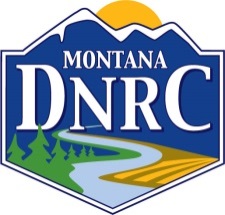 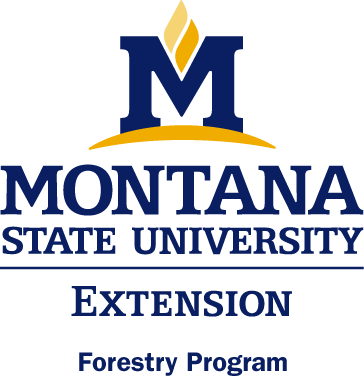 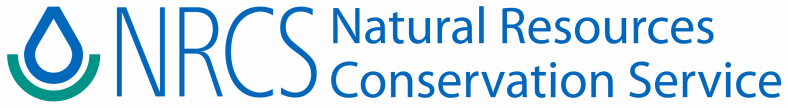 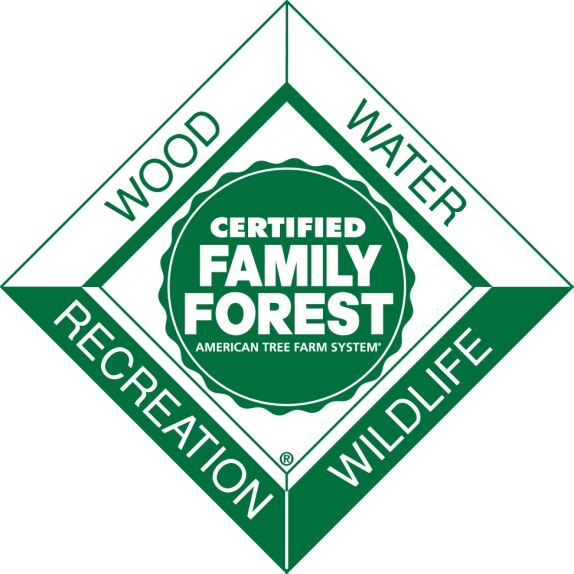 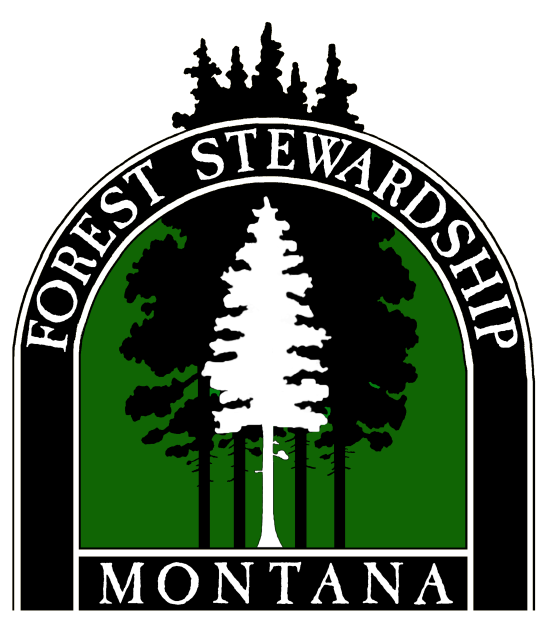 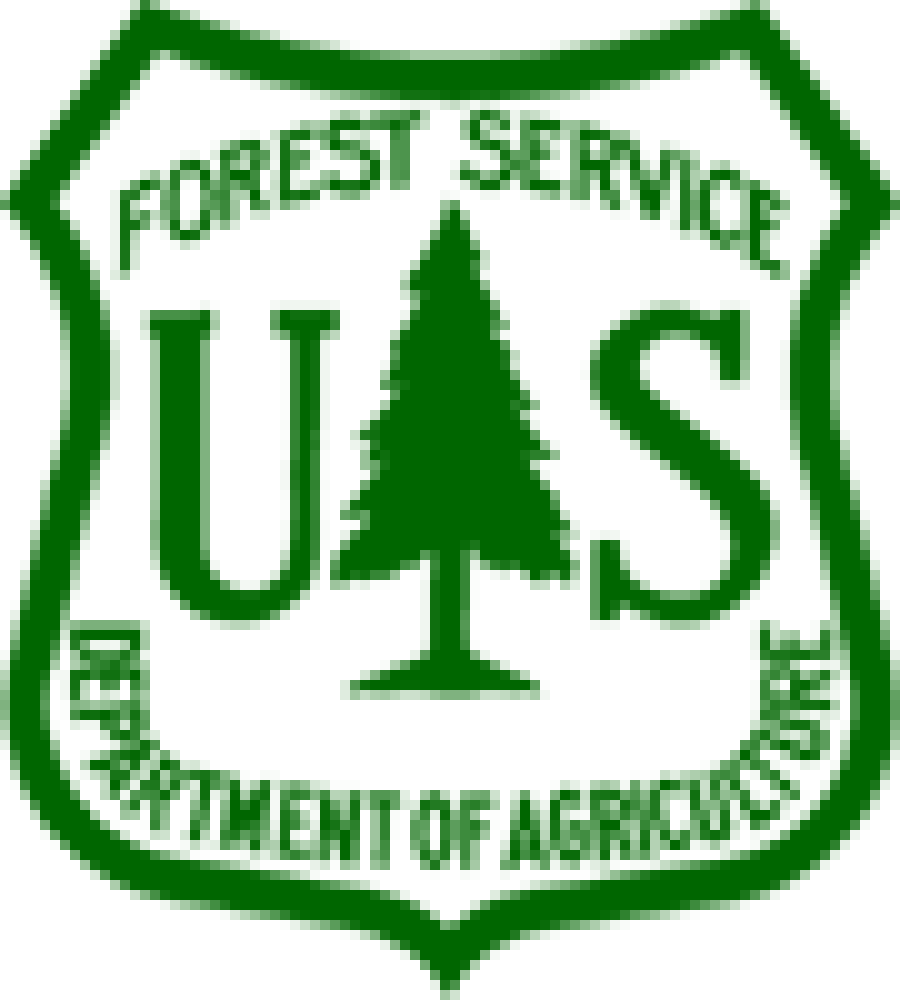 Forest Stewardship Plans are stored as an electronic copy with the signature page and map removed and stored separately as a hard copy to protect your privacy.  Each plan is assigned a number so that the two parts can be made available to you if needed.Record of Forest Stewardship CertificationAdvisor Name 						 Phone  				Date of Property Visit 			 MU’s Verified 	 # Acres Verified 		Approved By 												(Stewardship Advisor – certifies that this Forest Management Plan meets the requirements of the federal Forest Stewardship Program.)Forest Landowner(s) Signature(s) 									Please note: Informal updates to the plan can be made with handwritten notes.  Be sure to include a date and initial these notes throughout the management plan.  American Tree Farm ProgramI certify that this Forest Management Plan meets the requirements of the American Forest Foundation’s American Tree Farm System.  _____________________	        	                                         ATFS Inspecting Forester         	  Number                 	DateCertified Tree Farm Number: (e.g. MT 1234) _______     Date of ATFS Certification: _______Your Tree Farm plan should be saved and presented at re-inspections which are completed every 5 years, or sooner if yours is selected as a mandatory inspection or audit by National Tree Farm.  If you choose MT Tree Farm can also store your plan in a secure location so that it can be made available to you in case you misplace your copy.  Please select one of the options below:__ I will keep a copy of my plan, MT Tree Farm does not need to store a copy.__ MT Tree Farm may store a copy of my plan.NRCS Incentive ProgramsI certify that this Forest Management Plan meets the requirements of the USDA Environmental Quality Incentives (EQIP) Program and/or the Quality Criteria for forest activity plans in Section III of the USDA NRCS Field Office Technical Guide._____________________	        	                                         Technical Service Provider        	  Number                 	Date________________________	                                         District Conservationist                         	DateContour Map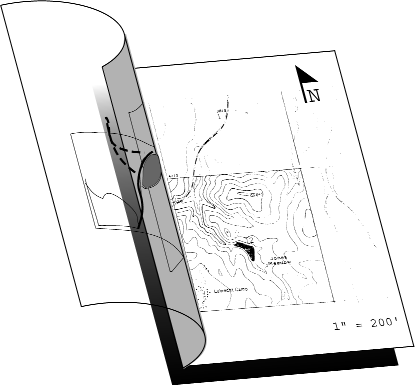 Attach property map (topographic) here.IdentifyProperty Boundaries and Management UnitsAerial Photo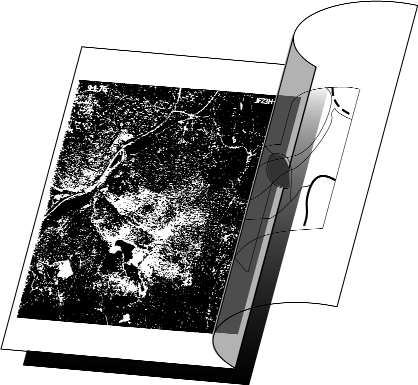 Attach aerial photograph here.For free aerial photo downloadshttp://earth.google.com/Property Ownership  Landowner(s) (and representative, if different) Mailing Address(es) 											Phone Number(s) 											 E-Mail(s) 												Date of Original Plan Completion 				  Revision date(s)			Property and Landscape DescriptionLegal property description 																							Nearest city or town 					  County 					Total ownership acreage 			   Total forested acreage 			Total acreage covered by this plan   				Number of unique stands of trees or management units 		Do you reside on the property?  Yes   NoAverage aspect (check):   N    S    E    W   Flat	Average elevation 			Basic topography (estimate percent of total acreage that is) Complex topography (many steep ravines and aspects) ________________		Simple topography (few ravines and changes of aspect) ________________Percent of land that is      Flat-Gentle (0-20% slope) ___________Moderate Slope (20-40% slope) _________	Steep Slope (> 40% slope) __________Improved Road Conditions (check):      Excellent (100%  accessible)	Good (at least 80%)		        Fair (at least 50%)   		Poor (less than 25%)Estimated improved road length (bulldozed with graveled surface) 				Estimated unimproved road length (bulldozed with but original soil/bedrock) 			Estimated total permanent skid trail length (drivable but no earthwork) 			Estimated cumulative stream length   class I ________    class II ________  class III _______Are any streams on Montana’s Impaired Stream List?  Yes     No    UnknownCheck website:  http://www.deq.mt.govProperty HistoryA brief description of ownership record, past management activities, and development of the ownership.(Based on personal knowledge, property records, and local information sources. Also consider what evidence you see on the ground such as:  stumps, skid trails, etc. Can be added to in the future)Forest Stewardship GoalsThe principal management objectives for the ownership. (Refer to worksheet Goals for my Forest Land).  Write your goals in the spaces below.  Place a 1 in the box next to your most important goal, a 2 in front of your next most important goal, and so forth.  If goals are equal then give them the same number.  Feel free to add or change headings to better fit your specific goals.      Treestimber):  																																																		       Fire protection: 																																				       Wildlife: 																																					       Range/livestock: 																							       Understory vegetation & weeds: 																					       Building sites (home, barn, etc.:																					       Aesthetics: 																								       Recreation: 																								       Legacy: 																								       Revenue: 																								       			: 																						       			 : 									Stand Level InformationYour property may have multiple management units that are either defined by unique site characteristics, management actions that you desire to implement or a combination of both.  For each stand or management unit, write what your management objectives and desired future conditions are and a brief description of the forest management unit and its condition.  Descriptors can include: slope, aspect, forest structure, tree species composition, health and appearance, % crown cover, wildlife & livestock use and potential, soil properties. For a more detailed analysis use the Plot Form Summary, Inventory Short List, or Stand Analysis Form to help with this section. http://www.msuextension.org/forestry/downloads.htm Unit 1 					Acres 			General current description:																																																																																																																																																									Objectives: 																																																			Desired condition:																																																																																																						Unit 2  						Acres 		General current description:																																																																																																																															Objectives: 																																																			Desired condition:																																																																																																						Unit 3 						Acres 		General current description:																																																																																																																		Objectives: 																																																			Desired condition:																																																																																																						Unit 4  							Acres 		General current description:																																																																																																																															Objectives: 																																																			Desired condition:																																																																																																						Unit 5  							Acres 		General current description:																																																																																																																		Objectives: 																																																			Desired condition:																																																																																																						Add more pages as needed (additional pages at end)Desired Future Condition (Trees)			MU _____Complete for each Management Unit                 Length of planning period     ______5yr ______otherAdd more pages as needed – (Additional pages at end)Desired tree species and expected longevity (maximum age you expect trees to reach before they die of natural causes or are harvested)  		Desired Tree Species		         	Percent of Stand	Age1.									2.									3.									4.									5.									6. 									Desired species to naturally regenerate 					Desired species to plant 										Desired Tree Distribution    (Bird’s-eye view of forest-(check one)Wild 	Evenly 	Evenly spaced	Variable density 	stand	spaced	with openings	spaced with openingsDesired spacing (in feet)   Large (>9“DBH)  	 (ft)   						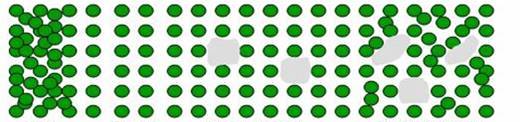 Pole (5-8”DBH) 	 (ft)    Seedling (<5”DBH) 	(ft)Size and shape of openings 					Desired structure:  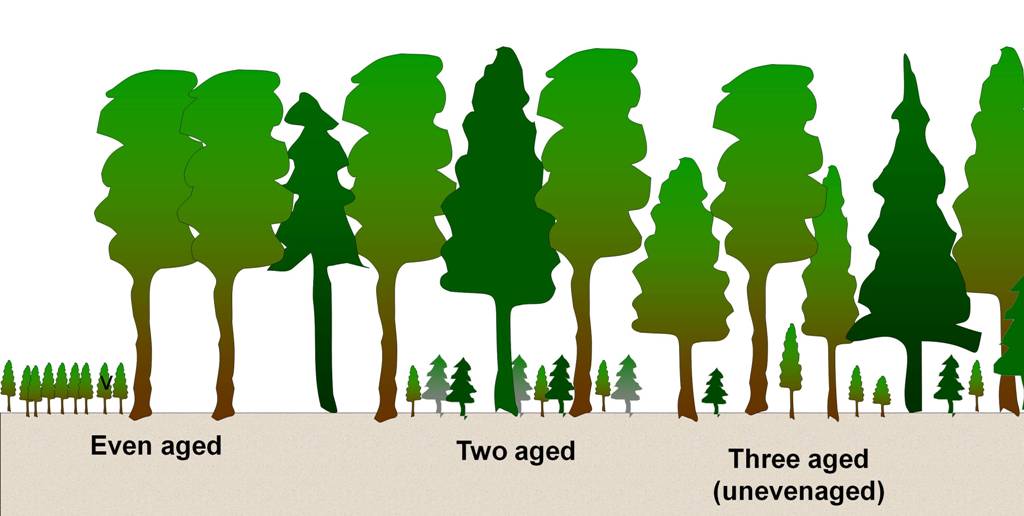 One canopy layer    Two canopy layer    Multi-layer/  Unevenaged Resource Elements			This section relates to the natural resource elements found throughout the entire property.  Some of the treatments related to these resources may qualify for federal and state incentive programs. For this section, include appropriate activities and treatments in the Management Activity Schedule and Tracking table as well as on the map(s). Complete the Activity Schedule and draw and label the areas of management on the map if using this plan as part of an incentive program application.  There is no need to repeat this information in the stand specific section.  For each resource element, consider: 	What treatments/monitoring/protection are planned? When will you implement treatments (season, year), follow-up activities, etc?Where will the management take place: entire stand, part of a stand, acres?Do you have applicable permits, professional assistance, and applications for the incentive programs? Special Sites & Social Considerations	Home fire safety (defensible space, near home site)Recreation (what recreational uses will you pursue on your property – hiking,skiing, hunting, birdwatching, atv trails, camping etc. and where and when willyou pursue these.  Do you need to modify sites for these?)Forests of Recognized Importance (FORI) (there are no FORI registered or recognized in Montana.) Access (Does your property restrict access to public lands, will you allow access across or to your lands, are the boundaries posted with appropriate contact information, have you considered Block Management with Montana Fish Wildlife and Parks)Roads (general maintenance, erosion potential, Best Management Practices, road surface condition, road runoff, drain-dips, culverts, stream crossings, weed control, time-of-year use) Adjacent Ownership Concerns  (how does surrounding management affect your forest and how do your actions impact your neighbors?  Consider aesthetic quality, wildfire concerns, privacy, wildlife movement and habitat, noxious weeds)    	Soil protection (Litter layer, understory vegetation, woody debris retention, nutrient cycling, microfauna)  http://websoilsurvey.nrcs.usda.gov/app/HomePage.htm Special sites and their protection (including, archeological, cultural and historic sites - are there historical sites on your property that you wish to delineate, protect or contact anyone i.e. universities etc. about)Carbon sequestration(optional – will you pursue selling or leasing the carbon being sequestered on your property to someone else?)  Fish, Wildlife and BiodiversityDescribe the resources on your property and the activities you are planning to accommodate your goals. Fish & wildlife – desired species (species lists, habitat improvement or creation, animal control, den sites, nest boxes, snag retention, access, hunting)State and federal threatened or endangered species - plants or animals(to request site specific information http://mtnhp.org/Requests/ ) Streams, wetlands, ponds, lakeshore (Plans and protection - is there a wetland or stream within your harvest area, is it properly marked Streamside Management Zone (SMZ) and are the appropriate laws being followed?) Permits needed (310 for stream/streambank disturbance or alteration) Range Resource, Water and Soil Protection What goals do you have, or what steps will you take to conserve, protect and enhance your forest’s air, water and soil resources?Rangeland resources (if applicable - grasses, sedges, forbs, shrubs, nitrogen fixing plants, grazing animals, sustainable grazing guidelines, # pastures and animal rotation, water sources, salt block placement)Grazing animals (native and domestic that are present, in what numbers and time of year; or are you planning for them in the future and in what units) Weed management, invasive species (inventory, control, monitoring, prevention guidelines, consider integrated pest management)Management of Forest Resources  (If a stand is being treated, the general area can either be described or identify the impacted areas on your map)  - Note MU’s in which you are planning activities. Protection from insects & diseases (mechanical treatments, chemical applications)Tree species to regenerate (Natural regeneration or planted – 1) How will this be achieved, 2) What time of year will actions take place, 3) How large an area, 4) How many seedlings or what spacing?)Non-commercial thinning treatments (species preference, spacing, time of year, debris abatement)  																																																																													Wildfire hazard reduction and fire resilience treatments (herbaceous and grassy fuels, dead woody fuels, live fuels, fire ladders, crown density, firebreaks, access, water)Property Management Plan Constraints Other ConsiderationsForest Management ActivitiesHarvesting:  Describe type of treatment and in what unit(s): Even-aged: clearcut, thinning; Uneven-aged: group select, single tree select, overstory removal, understory removal, etc.  Treatment methods: ground based or skyline, time of year, type of harvest; seed tree, sanitation, etc. Slash management (leave slash at the stump, whole tree skid, burn piles, masticate, chip, leave and distribute woody debris, consider nutrient cycling and future fire hazard) Post-harvest activities (when and where will you burn, rehab and seed roads and landings, spray weeds?)Permits (where do you get slash hazard reduction agreement, 310 permit for stream crossings) Monitoring (how often and when do you plan on evaluating harvest units to ensure your overall forest management goals are being met?)Stewardship Plan Activity Schedule and Record(MU or all MU’s combined)		(Copy additional pages if needed)*NRCS Practice Code needed if practice will be submitted for cost share, otherwise leave blank.Timber Sale Contract Checklist for Private Landowners and LoggersUnless a private landowner has the ability to personally harvest trees and transport them to a sawmill or other wood processing facility, the act of logging and transporting trees will be conducted by a contracted professional.  The following is a checklist of issues a private landowner and logging contractor may wish to consider on a logging contract.  Each of the items should be addressed in a contract to allow for a minimum probability of a dispute.  Issues can be as detailed as both parties find acceptable and economically feasible.___   Property location and legal description are clearly defined___   Property boundaries and harvest units are clearly and accurately marked	(logging trespass results in a minimum cost of 3x value of trees)___   Property ownership is documented and type of ownership is specified  (Individual, partnerships, corporations, etc.)___  Insurance is documented  (Any contractor working for a landowner must have Commercial General Liability $1 –million, Loggers Broad Form Property Damage Liability $1-million, Workers’ Compensation $100,000 or an Independent Contractor Exemption, and Automobile Liability $1-million.  If they do not have these, the landowner will be held liable for any damage or personnel injury that may occur.  Logging is a hazardous activity!) ___   Access to the property/harvest unit are specified and documented  (To avoid trespass or the disturbance of sensitive areas access routes should be clearly delineated.  If access across other ownerships is required, written and notarized documentation of access permission should be obtained)  Insurance can be written to include owner and consulting forester.___  Type of harvest is clearly specified for each harvest unit  (Typically trees are marked both at eye level and on the stump, or harvest  tree characteristics are defined by species, diameter, crown characteristic, or residual tree spacing)___  Timing of harvest is specified  (Dates when harvesting and/or other treatments need to be conducted or completed by)___  Residual property specifications should be defined  (This is as detailed as the landowner and contractor can agree upon.  Issues can be the completeness of residual logging debris disposal, burn pile rehabilitation, grass seeding, skid trail rehab, noxious weed control, tree planting, noncommercial thinning)___  Hazard Reduction Permit has been acquired and responsible party designated  (Under state law a hazard reduction permit must be obtained from the DNRC and a bond posted that covers the expense for meeting the HRA specifications.  Either the landowner or contractor is responsible for this)___  Best Management Practices (BMP’s) and Streamside Management Zone (SMZ) responsibilities are designated  (Compliance to Montana BMP’s is ultimately the landowners responsibility but should be specified in the contract.  Similarly, compliance with SMZ’s are state law and their implementation should be specified) ___  Performance bond or contract penalty clauses some provision for compensation to the landowner for harvesting activities that deviate from specifications.  Having the contractor post a bond is the best protection for the landowner but imposes a risk on the contractor.  Contractors already post a performance bond with the state to comply with the Hazard Reduction Agreement)___  Method of payment is clearly defined  (Lump sum is one payment for the entire estimated log volume, this method may over or underestimate actual value but is simple and can be demanded in advance of the actual harvesting. Payment by unit is where payment for logs occurs based upon the actual scaled logs at the mill.  Either the contractor pays an agreed upon percentage to the landowner or the mill pays agreed upon percentages separately to the contractor and landowner.  Downfall is that in cases of salvaging dead and dying trees a delayed harvesting job can result in losses of standing tree value)___  Method of scaling is defined  (Either direct scaling or weight scaling are used.  Direct scaling tends to be more accurate though each mill may use different defect deductions.  Weight scaling works for large volume sales that have trees of similar species and diameter.  In general logs should be trucked to the mill quickly following harvest or they lose significant water weight or for most accurate conversions a continuous representative sample of logs should be check scaled and weighed)___    Notification  (It is defined if and when the contractor or landowner needs to notify the other party about when activities are to start or end and the type of format – written, e-mail, telephone.  This is to avoid issues with blocked access, noise, etc.)___  Expiration date  (Any contract should have a defined end date after which the contract is no longer valid) ___  Notarization  (Any legally binding document should have signatures notarized)***  This is simply a recommended check list compiled from a variety of sources including The Montana Logging Association for a harvesting contract.  Any contract can be challenged.  It is always advised that a contract be reviewed by an attorney.  You may also want an attorney’s fees recovery statement in the document that will allow for recovery of legal fees should a dispute require legal action.  ***Supplemental pages for unit/stand descriptionsand desired future conditionsAdditional Stand Level InformationUnit ____________________		Acres 		General current description:																																																																																																					Objectives/Desired future condition:																																																																																							Unit ____________________		Acres 		General current description:																																																																																																					Objectives/Desired future condition:																																																																										Desired Future Condition (Trees)			MU _____Complete for each Management Unit                 Length of planning period     ______5yr ______otherAdd more pages as needed – (Additional pages at end)Desired tree species and expected longevity (maximum age you expect trees to reach before they die of natural causes or are harvested)  		Desired Tree Species		         	Percent of Stand	Age1.									2.									3.									4.									5.									6. 									Desired species to naturally regenerate 					Desired species to plant 										Desired Tree Distribution    (Bird’s-eye view of forest-(check one)Wild 	Evenly 	Evenly spaced	Variable density 	stand	spaced	with openings	spaced with openingsDesired spacing (in feet)   Large (>9“DBH)  	 (ft)   						Pole (5-8”DBH) 	 (ft)    Seedling (<5”DBH) 	(ft)Size and shape of openings 					Desired structure:  One canopy layer    Two canopy layer    Multi-layer/  Unevenaged Desired Future Condition (Trees)			MU _____Complete for each Management Unit                 Length of planning period     ______5yr ______otherAdd more pages as needed – (Additional pages at end)Desired tree species and expected longevity (maximum age you expect trees to reach before they die of natural causes or are harvested)  		Desired Tree Species		         	Percent of Stand	Age1.									2.									3.									4.									5.									6. 									Desired species to naturally regenerate 					Desired species to plant 										Desired Tree Distribution    (Bird’s-eye view of forest-(check one)Wild 	Evenly 	Evenly spaced	Variable density 	stand	spaced	with openings	spaced with openingsDesired spacing (in feet)   Large (>9“DBH)  	 (ft)   						Pole (5-8”DBH) 	 (ft)    Seedling (<5”DBH) 	(ft)Size and shape of openings 					Desired structure:  One canopy layer    Two canopy layer    Multi-layer/  Unevenaged Desired Future Condition (Trees)			MU _____Complete for each Management Unit                 Length of planning period     ______5yr ______otherAdd more pages as needed – (Additional pages at end)Desired tree species and expected longevity (maximum age you expect trees to reach before they die of natural causes or are harvested)  		Desired Tree Species		         	Percent of Stand	Age1.									2.									3.									4.									5.									6. 									Desired species to naturally regenerate 					Desired species to plant 										Desired Tree Distribution    (Bird’s-eye view of forest-(check one)Wild 	Evenly 	Evenly spaced	Variable density 	stand	spaced	with openings	spaced with openingsDesired spacing (in feet)   Large (>9“DBH)  	 (ft)   						Pole (5-8”DBH) 	 (ft)    Seedling (<5”DBH) 	(ft)Size and shape of openings 					Desired structure:  One canopy layer    Two canopy layer    Multi-layer/  Unevenaged MU#Treatment ActivityShort DescriptionTreatment(Acres, Feet)NRCSPractice Code*NRCSPractice Code*DatesDatesDatesDatesDatesIncentive Program(s) used?Incentive Program(s) used?Net Cash Flow(optional)Net Cash Flow(optional)MU#Treatment ActivityShort DescriptionTreatment(Acres, Feet)NRCSPractice Code*NRCSPractice Code*PlannedPlannedPlannedCompletedCompletedIncentive Program(s) used?Incentive Program(s) used?CostIncomesubtotalsubtotalsubtotalsubtotalsubtotalsubtotalsubtotalsubtotalsubtotalsubtotalsubtotalsubtotalsubtotalsubtotalsubtotalsubtotalsubtotalsubtotalsubtotalsubtotalsubtotalsubtotalsubtotalsubtotalsubtotalsubtotalsubtotalsubtotalsubtotalsubtotalsubtotalsubtotalsubtotalsubtotalsubtotalsubtotalsubtotalsubtotalsubtotalsubtotalsubtotalsubtotalsubtotalsubtotalsubtotalsubtotalsubtotalsubtotalsubtotalsubtotalsubtotalsubtotalsubtotalsubtotalsubtotalTOTALTOTALTOTALTOTAL